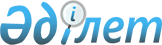 Об организации общественных работ по Кобдинскому району
					
			Утративший силу
			
			
		
					Постановление Кобдинского районного акимата Актюбинской области от 28 января 2013 года № 12. Зарегистрировано Департаментом юстиции Актюбинской области 15 февраля 2013 года № 3534. Утратило силу постановлением акимата Хобдинского района Актюбинской области от 8 июня 2016 года № 198      Сноска. Утратило силу постановлением акимата Хобдинского района Актюбинской области от 08.06.2016 № 198.

      Примечание РЦПИ.

      В тексте документа сохранена пунктуация и орфография оригинала.

      В соответствии со статьей 31 Закона Республики Казахстан от 23 января 2001 года № 148 "О местном государственном управлении и самоуправлении в Республике Казахстан", подпунктом 5 статьи 7 и статьей 20 Закона Республики Казахстан от 23 января 2001 года № 149 "О занятости населения", постановлением Правительства Республики Казахстан от 19 июня 2001 года № 836 "О мерах по реализации Закона Республики Казахстан от 23 января 2001 года "О занятости населения" акимат района ПОСТАНОВЛЯЕТ:

      1. Для организации временной занятости безработных по Кобдинскому району утвердить перечень организаций, виды, объемы, конкретные условия общественных работ, размеры оплаты труда участников и источники их финансирования, согласно приложению.

      2. Государственному учреждению "Кобдинский районный отдел занятости и социальных программ" обеспечить реализацию настоящего постановления.

      3. Контроль за исполнением постановления возложить на заместителя акима района Елеусинову Б.

      4. Настоящее постановление вводится в действие по истечении десяти календарных дней со дня его первого официального опубликования.

 Виды и объемы общественных работ, источники их финансирования и перечень организаций в которых будут производиться общественные работы Виды общественных работ      1. "Строительная бригада"

      Отделочно строительные работы, прокладка инженерных сетей водопровод, газ, канализация, ремонт школ, детских садов, больниц и других объектов бюджетной сферы. Решения проблем недостроенных, полуразрушенных зданий.

      2. "Дороги"

      Прокладка новых и ремонт существующих дорог, дорожных покрытий и очистка тротуаров от сорняка, укрепление насыпей, благоустройство стоянок общественного транспорта дальнего следования.

      3. "Благоустройство"

      Благоустройство дворов, скверов, парков, населенных пунктов. Посадка и уход за зелеными насаждениями, цветниками. Организации спортивных и игровых площадок для детей.

      4. "Сельскохозяйственные работы"

      Оказание помощи по выращиванию и сезонному сбору сельскохозяйственной продукции (овощей, бахчевых культур), для объектов социальной сферы имеющих блоки общественного питания. Организация сезонных, краткосрочных площадок по откорму скота. Идентификация скота.

      5. "Перепись"

      Участие в организации республиканских, региональных компаний и помощь по сбору налогов (различные переписи, призыв, перерасчет пенсий и пособий).

      6. "Содействие в проведении мероприятий"

      Помощь во время организаций мероприятий культурного назначения (спортивных соревнований, народных праздников).

      7. "Эколог"

      Ликвидация и помощь в организации ликвидации бытовых отходов.

      8. "Сакшы"

      Охрана общественного порядка. Оказание помощи по охране общественного порядка в селах и населенных пунктах.

      9. "Озеленение"

      Выращивание саженцев деревьев, цветочной рассады с целью дальнейшего использования при озеленении и благоустройстве территорий.

      10. "Сезонная работа"

      Работы на отопительный сезон, обеспечение работы водопровода в зимний период.

      11. "Работа с молодежью"

      Помощь в организации мероприятий с подростками в общеобразовательных учреждениях района.

      Конкретные условия общественных работ.

      Продолжительность рабочей недели составляет 5 дней с двумя выходными, 8 часовой рабочий день, обеденный перерыв 1 час. Оплата труда осуществляется за фактически отработанное время, отраженное в табеле учета рабочего времени путем перечисления на лицевые счета безработных. Инструктаж по охране труда и технике безопасности, обеспечения специальной одеждой, инструментом и оборудованием производится в соответствии с законодательством Республики Казахстан.


					© 2012. РГП на ПХВ «Институт законодательства и правовой информации Республики Казахстан» Министерства юстиции Республики Казахстан
				Аким района

А. Джусибалиев

Приложение
к постановлению № 12
акимата Кобдинского 
района от 28 января 2013 
года№

Наименование организаций

Виды обществ-х работ (проекты)

Объем работ по дог-ам на 1 чел. (прогноз) (тенге)

По плану

По плану

Источники финан-ия

№

Наименование организаций

Виды обществ-х работ (проекты)

Объем работ по дог-ам на 1 чел. (прогноз) (тенге)

кол-во рабочих мест, чел.

пред-ые средства, тыс. тенге

Источники финан-ия

1

2

3

4

5

6

7

1

Аульные округа:

1. Акырапский

2. Белогорский

3. Булакский

4. Бегалинский

5. Жанаталапский

6. Жарсайский

7. Жарыкский

8. Жиренкопинский

9. имени И. Бильтабанова

10. Исатайский

11. имени И. Курманова

12. Кобдинский

13. Кызылжарский

14. Курсайский

15. Отекский

16. Сарбулакский

17. Сугалинский

18.Административно территориальная единица с. Терсаккан 

"Строительная бригада",

"Благоустройство",

"Перепись" 

18660

96

8032,0

местный бюджет

2

19. ГУ "Кобдинский районный отдел образования, физкультуры и спорта"

"Работа с молодежью",

"Благоустройство",

"Сезонная работа"

18660

2

224,0

местный бюджет

3

20. ГУ "Кобдинский районный отдел внутренней политики"

"Содействие в проведении мероприятий"

18660

1

112,0

местный бюджет

4

21. ГУ "Хобдинский районный отдел по делам обороны"

"Перепись"

18660

1

112,0

местный бюджет

5

22. ГККП "Детский сад Шугыла" ГУ "Кобдинский районный отдел образования, физкультуры и спорта"

"Благоустройство",

"Сезонная работа"

18660

1

112,0

местный бюджет

6

23. ГУ "Аппарат акима Кобдинского района"

"Благоустройство",

"Сезонная работа"

18660

1

112,0

местный бюджет

7

24. ГУ "Детский дом семейного типа"

"Благоустройство",

"Сезонная работа"

18660

1

112,0

местный бюджет

8

25. ГУ "Кобдинский районный отдел экономики, бюджетного планирования и предпринимательства"

"Благоустройство"

18660

1

112,0

местный бюджет

9

26. ГУ "Кобдинский районный отдел финансов"

"Благоустройство"

18660

1

112,0

местный бюджет

10

27. ГУ "Кобдинский районный отдел жилищно – коммунального хозяйства, транспорта и автомобильных дорог"

"Дороги", "Благоустройство"

18660

1

112,0

местный бюджет

11

28. ГУ "Кобдинский районный отдел архитектуры, градостроительства и строительства"

"Благоустройство"

18660

1

112,0

местный бюджет

12

29. ГУ "Кобдинский районный отдел сельского хозяйства и ветеренарии"

"Сельско

хозяйственные работы",

"Благоустройство",

"Сезонная работа"

18660

10

584,0

местный бюджет

13

30. ГУ "Кобдинский районный отдел лесного хозяйства"

"Озеленение"

18660

7

466,0

местный бюджет

14

31. ГУ "Кобдинский районный отдел культуры и развития языков"

"Содействие в проведении мероприятий",

"Благоустройство",

"Сезонная работа"

18660

1

112,0

местный бюджет

15

32. ГУ "Кобдинский районный отдел занятости и социальных программ"

"Перепись",

"Благоустройство"

18660

5

560,0

местный бюджет

16

33. ГУ "Прокуратура Кобдинского района" 

"Перепись",

"Сезонная работа"

18660

1

112,0

местный бюджет

17

34. ГУ "Кобдинский районный суд" 

"Перепись",

"Сезонная работа"

18660

1

112,0

местный бюджет

18

35. ГУ "Управление государственного санитарно – эпидемиологического контроля по Кобдинскому району департамента государственного санитарно – эпидемиологического контроля по Актюбинской области министерства здравоохранения Республики Казахстан" 

"Эколог",

"Благоустройство"

18660

1

112,0

местный бюджет

19

36. ГУ "Кобдинский районный отдел внутренних дел" 

"Сакшы"

18660

22

1720,0

местный бюджет

20

37. Кобдинское районное отделение РГКП "Государственный центр по выплате пенсий"

"Перепись"

18660

1

112,0

местный бюджет

21

38. ГУ "Управление юстиции Кобдинского района"

"Перепись", "Благоустройство"

18660

1

112,0

местный бюджет

22

39.ГУ "Налоговое управление по Кобдинскому району Налогового департамента по Актюбинской области Налогового комитета Министерства Финансов Республики Казахстан"

"Перепись"

18660

1

112,0

местный бюджет

Всего:

160

13602,0

